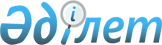 О внесении изменений в постановление Правительства Республики Казахстан от 30 декабря 2015 года № 1141 "О некоторых вопросах приватизации на 2016 – 2020 годы"Постановление Правительства Республики Казахстан от 10 июля 2019 года № 500.
      Правительство Республики Казахстан ПОСТАНОВЛЯЕТ:
      1. Внести в постановление Правительства Республики Казахстан от 30 декабря 2015 года № 1141 "О некоторых вопросах приватизации на 2016 – 2020 годы" (САПП Республики Казахстан, 2015 г., № 77-78-79, ст. 588) следующие изменения: 
      в приложении 3 к указанному постановлению:
      в перечне крупных дочерних, зависимых организаций национальных управляющих холдингов, национальных компаний и иных юридических лиц, являющихся аффилированными с ними, предлагаемых к передаче в конкурентную среду в приоритетном порядке:
      строку, порядковый номер 17.2, изложить в следующей редакции:
      "
      ";
      строку, порядковый номер 19.4, изложить в следующей редакции:
      "
      ";
      строку, порядковый номер 21.6, изложить в следующей редакции:
      "
      ";
      строки, порядковые номера 25.10, 26.11, 27.12, 31.16, 44.29, 45.30 и 48.33, исключить.
      2. Настоящее постановление вводится в действие со дня его подписания.
					© 2012. РГП на ПХВ «Институт законодательства и правовой информации Республики Казахстан» Министерства юстиции Республики Казахстан
				
17.
2.
Акционерное общество "Национальная компания "КазМунайГаз", в составе которого:
IPO
1)
товарищество с ограниченной ответственностью "Урихтау Оперейтинг"
IPO
2)
товарищество с ограниченной ответственностью "Павлодарский нефтехимический завод"
IPO
3)
TH KazMunaiGas N.V., в составе которого:
IPO
3.1)
товарищество с ограниченной ответственностью "ПетроКазахстан Ойл Продактс"
IPO
4)
товарищество с ограниченной ответственностью "Атырауский нефтеперерабатывающий завод", в составе которого:
IPO
4.1)
товарищество с ограниченной ответственностью "Парк хранения сжиженного газа"
IPO
4.2)
товарищество с ограниченной ответственностью "РТИ АНПЗ"
IPO
5)
товарищество с ограниченной ответственностью "KMG Automation"
IPO
6)
товарищество с ограниченной ответственностью "Тениз Сервис", в составе которого:
IPO
6.1)
товарищество с ограниченной ответственностью "KAZ M-I"
IPO
7)
KMG International N.V., в составе которого:
IPO
7.1)
Rompetrol Exploration & Production
IPO
7.2)
Rompetrol Drilling SLR
IPO
7.3)
Benon Rompetrol LLC
IPO
7.4)
Rompetrol Well Services S.A.
IPO
7.5)
KazMunayGas Engineering B.V.
IPO
7.6)
Palplast S.A.
IPO
7.7)
Rompetrol Logistics SRL
IPO
7.8)
Global Security Sistem S.A.
IPO
7.9)
Rominserv Valves IAIFO SRL
IPO
7.10)
Rompetrol Petrochemical SRL
IPO
7.11)
TH KMG Singapore Pte Ltd
IPO
7.12)
Byron Shipping LTD
IPO
8)
товарищество с ограниченной ответственностью "НМСК "Казмортрансфлот", в составе которого:
IPO
8.1)
Alatau Shipping Ltd.
IPO
8.2)
Altai Shipping Ltd.
IPO
8.3)
Kazmortransflot Ltd.
IPO
8.4)
Kazmortransflot UK Ltd.
IPO
19.
4.
акционерное общество "Самрук-Энерго", в составе которого:
IPO / продажа стратегическому инвестору
1)
товарищество с ограниченной ответственностью "Экибастузская ГРЭС-1 имени Булата Нуржанова"
IPO / продажа стратегическому инвестору
2)
акционерное общество "Станция Экибастузская ГРЭС-2"
IPO / продажа стратегическому инвестору
3)
Forum Muider BV (товарищество с ограниченной ответственностью "Богатырь Көмiр")
IPO / продажа стратегическому инвестору
4)
акционерное общество "Алматинские электрические станции"
IPO / продажа стратегическому инвестору
5)
акционерное общество "Алатау Жарык Компаниясы"
IPO / продажа стратегическому инвестору
6)
товарищество с ограниченной ответственностью "Алматыэнергосбыт"
IPO / продажа стратегическому инвестору
21.
6.
Акционерное общество "Казпочта"
IPO / продажа стратегическому инвестору
      Премьер-Министр
Республики Казахстан 

А. Мамин
